Конкурсное задание 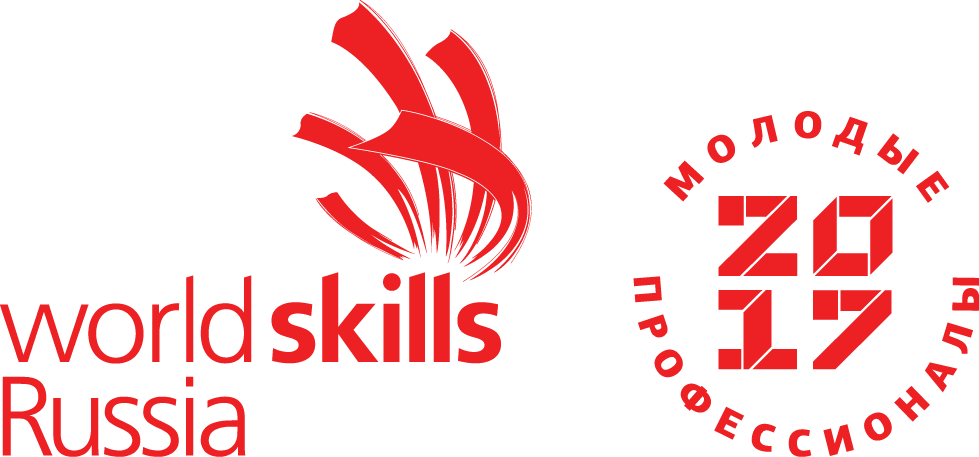 Региональных чемпионатов 2018-2019КомпетенцияПЛОТНИЦКОЕ ДЕЛОКонкурсное задание включает в себя следующие разделы:Формы участия в конкурсе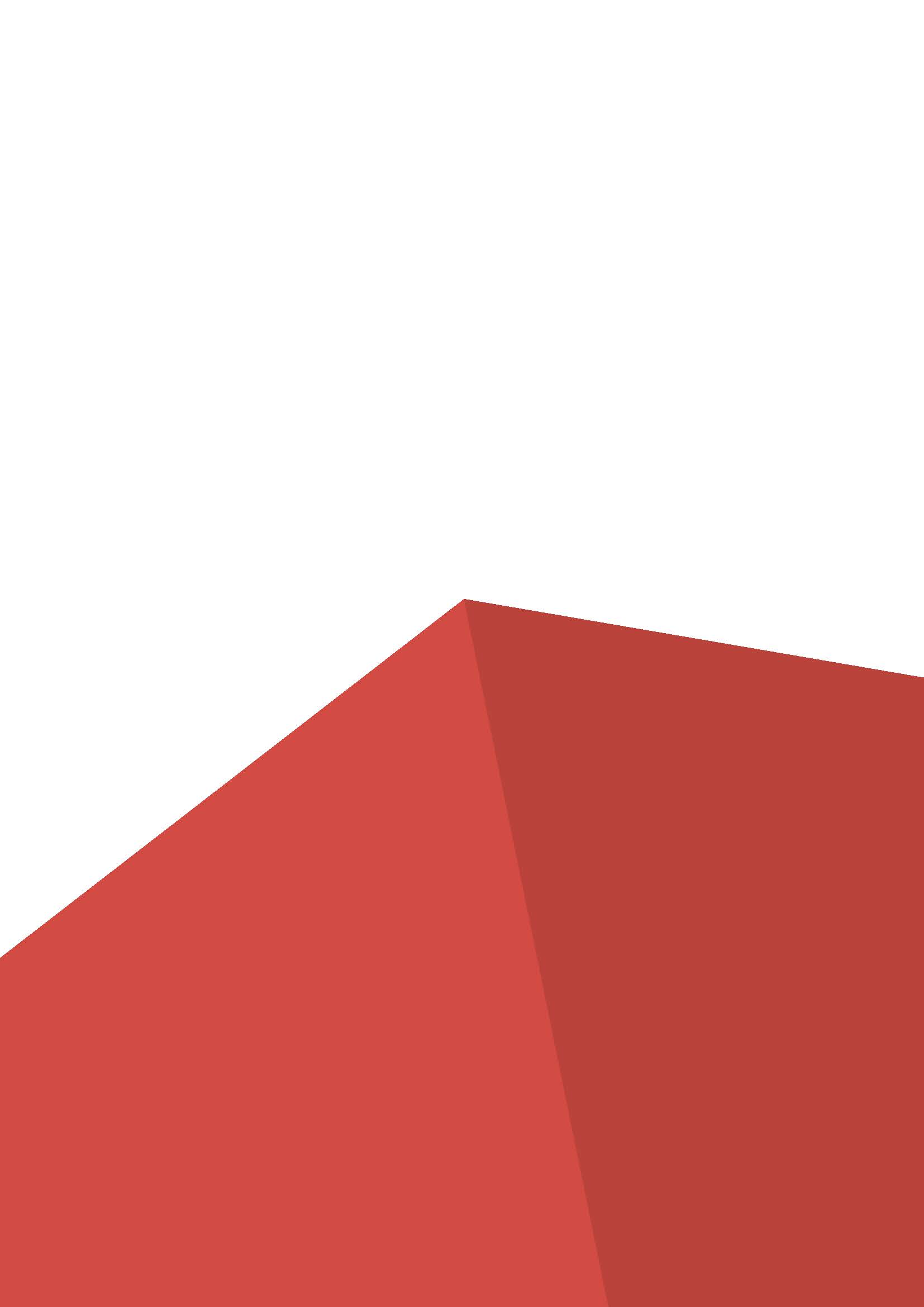 Задание для конкурсаМодули задания и необходимое времяКритерии оценкиНеобходимые приложенияКоличество часов на выполнение задания: 20 ч.1. ФОРМЫ УЧАСТИЯ В КОНКУРСЕИндивидуальный конкурс.2. ЗАДАНИЕ ДЛЯ КОНКУРСАСодержанием конкурсного задания являются Плотницкие работы. Участники соревнований получают инструкцию, чертежи и задание. Конкурсное задание имеет несколько модулей, выполняемых последовательно. Конкурс включает в себя выполнение необходимых чертежей и изготовление по ним садовой беседки.Окончательные аспекты критериев оценки уточняются членами жюри. Производится оценка только тех навыков, которые указаны в WSSS. Цель Соревнования – продемонстрировать профессионализм так, как это описано в WSSS. Проверке подлежат следующие навыки: Организация труда;Способы коммуникации;Умение преодолевать трудности;Чтение и интерпретация чертежей;Измерения и разметка;Выполнение соединений и подготовка деталей для сборки;Сборка и крепеж всех элементов структуры (установка);Финишная обработка.Конкурсное задание должно выполняться помодульно. Оценка также происходит от модуля к модулю. Возможно, по предварительному согласованию экспертов, изменение последовательности выполнения задания: вместо 1;2;3;4 модули последовательность может быть такая: 1;3;2;4 модули.ОБЩИЕ ИНСТРУКЦИИ ДЛЯ КОНКУРСАНТОВ1) В начале соревнования участникам даётся 30 минут на ознакомление с чертежом 1 модуля и обсуждение любых возникших вопросов.Для каждых следующих модулей дается время (не менее 15 минут) на ознакомление с чертежом модуля и обсуждение вопросов. Это время не учитывается.2) Модуль 1. Вычерчивать модуль на предоставленном для чертежа материале только при условии необходимости.Модуль 2. Разработка чертежей стропильной системы должна производиться строго на предоставленном для этой цели материале.Модуль 3, 4. Разработку чертежей производить на предоставленном для этой цели материале только при условии необходимости.3) Подготовленные детали каждого модуля (после того, как сделаны все разрезы) перед сборкой предоставляются для оценивания жюри. Детали, выполненные с грубыми отклонениями от чертежа, не оцениваются. 4) Каждый рез выполняется либо на станке, либо ручным инструментом, и после этого он не может быть переработан без штрафных баллов. Баллы вычитаются за каждый повторный рез. Повторным резом считаются любые действия по изменению формы детали. Изменение одного соединения на одной детали наказывается 1,25 штрафных баллов. 5) Каждый выполненный модуль оценивается отдельно. Когда модуль собран, он сдается на проверку внутренних соединений и оценивание жюри. Соединения, выполненные с грубыми отклонениями от чертежа, не оцениваются.6) На период оценивания экспертами внутренних соединений время участнику не останавливается и не компенсируется, так как ему без задержки выдаются чертежи следующего модуля. Исключение – оценка внутренних соединений последнего 4-го модуля.7) Использование шлифовальных машинок разрешено только для зачистки чертежей. Использование шлифовальных машинок по другому назначению наказывается штрафными баллами. Каждое использование – 1,25 балла.8) Любой ремонт испорченных заготовок запрещён. 9) В случае, когда 30% изменения задания приводят к уменьшению размеров деталей, организаторы обязаны уменьшить размеры заготовок так, чтобы припуск на обработку по длине не превышал 100 мм.10) Количество и размеры заготовок на рабочем месте должны строго соответствовать спецификации. Комплекты заготовок для каждого модуля выдаются участнику непосредственно перед выполнением данного модуля.Если участник конкурса не выполняет требования техники безопасности, подвергает опасности себя или других конкурсантов, такой участник может быть отстранен от конкурса.Время и детали конкурсного задания в зависимости от конкурсных условий могут быть изменены членами жюри.. 3. МОДУЛИ ЗАДАНИЯ И НЕОБХОДИМОЕ ВРЕМЯМодули и время сведены в таблице 1 Таблица 1.Модуль 1: Каркасные стойкиУчастник выполняет: 1) чертежи, необходимые для изготовления деталей 1 модуля;2) разметку на заготовках;3) изготовление деталей;4) формирование соединений.После этого сдаёт все детали 1-го модуля на проверку внутренних соединений и получает для дальнейшей работы чертежи 2-го модуля.5) После проверки экспертами внутренних соединений приступает к сборке 1-го модуля.Модуль 2: Стропильная система крыши.Участник выполняет: 1) чертежи и необходимые построения для изготовления деталей 2 модуля;2) разметку на заготовках;3) изготовление деталей;4) формирование соединений.Далее участник сдаёт все детали 2-го модуля на проверку внутренних соединений и получает для дальнейшей работы чертежи 3-го модуля.5) После проверки экспертами внутренних соединений приступает к сборке 2-го модуля.Модуль 3: Настил.Участник выполняет: 1) чертежи, необходимые для изготовления деталей 3 модуля;2) разметку на заготовках;3) изготовление деталей;4) формирование соединений.После этого сдаёт все детали 3-го модуля на проверку и получает для дальнейшей работы чертежи 4-го модуля.5) После проверки экспертами внутренних соединений приступает к сборке 3-го модуля.Модуль 4: Стол.Участник выполняет: 1) чертежи и необходимые построения для изготовления деталей 4 модуля;2) разметку на заготовках;3) изготовление деталей;4) формирование соединений.Далее участник сдаёт все детали 4-го модуля на проверку внутренних соединений. Время сдачи деталей фиксируется в протоколе.5) После проверки экспертами внутренних соединений приступает к сборке 4-го модуля. Использует компенсированное время.4. Критерии оценкиВ данном разделе определены критерии оценки и количество начисляемых баллов (таблица 2). Общее количество баллов задания/модуля по всем критериям оценки составляет 100.Таблица 2.Субъективные оценки - Не применимо.4.1. СПЕЦИФИКАЦИЯ ОЦЕНКИ КОМПЕТЕНЦИИА – Внутренние соединенияЭксперты оценивают пропилы по линиям разметки, ровность внутренних поверхностей, наличие на них запилов и следов работы режущего инструмента, а также пропилы на внутренней части соединений.  Таблица для начисления баллов судейской оценки критерия «Внутренние соединения».B – РазмерыЭксперты определяют, какие параметры будет измерены.Параметры измеряются двумя группами, каждая из которых состоит из трех экспертов, результаты сравниваются и перепроверяются, если это необходимо.CIS оценивает все измеренные параметры.Таблица для начисления баллов за размеры.C – Внешние соединения Эксперты определяют, какие типы соединений будут оцениваться.Измеряется самый большой зазор в соединении.CIS оценивает каждое выполненное соединение.Таблица для начисления баллов за внешние соединения.D - Аккуратность финишной отделки, чистота и общее впечатлениеТаблица для начисления баллов судейской оценки критерия «Финишная отделка». E – Вычеты  Участники могут просить:Возможность резать повторно (максимум 4 раза). К повторной резке относятся любые изменения формы деталей после проверки внутренних соединений;Замена детали. Выдача нового рабочего материала (максимум 2 шт.).Баллы:Повторный рез, запил (на одной заготовке) – 1.25 балловШлифование (одно) – 1.25 балловНовая заготовка	– 2.50 баллов5. Приложения к заданию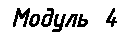 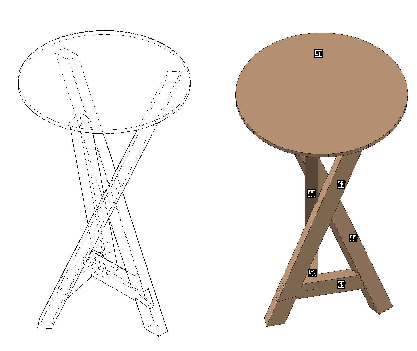 № п/пНаименование модуляРабочее времяВремя на задание1Каркасные стойки. Модуль 1: Вычерчивание необходимых чертежей. Разметка на заготовках. Изготовление деталей. Формирование соединений. Сборка модуля.С1 10.00-13.00С1 14.00-18.003 часа4 часа2Крыша. Модуль 2: Вычерчивание чертежей и необходимых построений для нахождения требуемых размеров и углов. Разметка на заготовках. Изготовление деталей. Формирование соединений. Сборка модуля.С2 09.00-13.00С2 14.00-16.004 часа2 часа3Настил. Модуль 3: Вычерчивание необходимых чертежей. Разметка на заготовках. Изготовление деталей. Сборка модуля.С2 16.00-18.002 часа4Стол. Модуль 4: Вычерчивание необходимых чертежей. Разметка на заготовках. Изготовление деталей. Формирование соединений. Сборка модуля.C3 09.00-13.00С3 14.00-15.004 часа1 часИтогоИтого20 часовРазделКритерийОценкиОценкиОценкиРазделКритерийСудейская оценкаJudgement MarkingОбъективнаяОбщаяАВнутренние соединения10010BРазмеры05050CВнешние соединения02525DФинишная отделка10010EВычеты055ИтогоИтого2080100Judgement marks 0123РазделКритерийне соответствует отраслевому стандартусоответствует отраслевому стандартусоответствует отраслевому стандарту и превосходит его в некоторых отношенияхотлично по сравнению с отраслевым стандартомА 1Точность пропилапо линии разметкиБольшинство линий пропилов не совпадают с линиями разметки.Пропилы выполнены не по разметке, далеко от разметочных линий – на расстоянии более 2 мм.Некоторые линии пропилов не совпадают с линиями разметки.Пропилы выполнены близко к линиям разметки – на расстоянии от 1 до 2 мм.Большинство линий пропилов совпадают с линиями разметки.Практически все пропилы близки к разметочным линиям – на расстоянии менее 1 мм. Все пропилы сделаны аккуратно и строго по линиям разметки А 2 Качество плоских поверхностей  Поверхности сделаны грубо, плохая отделка   Запилы от пилы/следы от фрезерования/ следы от стамески, глубиной более 1 мм Некоторые плоскости грубые, грубая отделка, нет плоскости.  Небольшие запилы от пилы/следы от фрезерования/следы от стамески, глубиной от 0,5 до 1мм.Большая часть поверхностей ровные и плоские Маленькие запилы от пилы/следы от фрезерования/следы от стамески, глубиной менее 0,5мм.Все стороны гладкие, плоскости ровные, минимальные запилы/следы от фрезерования/ следы от стамескиА 3Заход за разметочную линиюЗаход за линию разметки больше чем 3мм или совсем перепиленные соединения Заход за линию менее чем 3ммНезначительный или заход менее 1ммНет заходов за линиюДопустимые отклоненияБаллы+/- 1 мм100 % баллов+/- 2 мм90 % баллов+/- 3 мм80 % баллов+/- 4 мм70 % баллов+/- 5 мм60 % баллов+/- 6 мм50 % баллов+/- 7 мм40 % баллов+/- 8 мм30 % баллов+/- 9 мм20 % баллов+/- 10 мм10 % балловСвыше +/- 10 мм0 балловДопустимые отклоненияБаллыОт 0 до 0,5 мм100 % балловОт 0,6 до 1 мм80 % балловОт 1,1 до 1,5 мм60 % балловОт 1,5 до 2 мм50 % балловОт 2,1 до 2,5 мм40 % балловОт 2,6 до 3 мм30 % балловОт 3,1 до 3,5 мм20 % балловОт 3,5 до 10 мм10 % балловСвыше 10 мм0 балловJudgement marks -->0123РазделКритериине соответствуетотраслевому стандартусоответствуетотраслевому стандартусоответствует отраслевомустандарту и превосходит его в некоторых отношенияхотлично по сравнению сотраслевым стандартомD 1.1.1Все детали на месте и правильно расположены. Модуль 1Более трех деталей расположены в неправильном положении.Две детали расположены не в правильном положении (повернуты).Одна деталь в неправильном положении (повернута)Все детали расположены согласно чертежуD 1.1.2Все детали на месте и правильно расположены. Модуль 2D1.1.2  Все детали на месте и правильно расположены. Модуль 2D1.1.2  Все детали на месте и правильно расположены. Модуль 2D1.1.2  Все детали на месте и правильно расположены. Модуль 2D1.1.2  Все детали на месте и правильно расположены. Модуль 2D 1.1.3Все детали на месте и правильно расположены. Модуль 33 и более деталей не соответствуют чертежу2  детали не соответствуют чертежу1  деталь не соответствует чертежуВсе элементы соответствуют чертежуD 1.2.1Внешний вид соединений. Модуль 1В оцениваемой конструкции 5 или больше неэстетичных соединенийВ оцениваемой конструкции 3-4 неэстетичных соединенийВ оцениваемой конструкции 1-2 неэстетичных соединенийВсе соединения великолепно сделаныD 1.2.2Внешний вид соединений. Модуль 2В оцениваемой конструкции 5 или больше неэстетичных соединенийВ оцениваемой конструкции 3-4 неэстетичных соединенийВ оцениваемой конструкции 1-2 неэстетичных соединенийВсе соединения великолепно сделаныD 1.2.3Внешний вид соединений. Модуль 3В оцениваемой конструкции 5 или больше неэстетичных соединенийВ оцениваемой конструкции 3-4 неэстетичных соединенийВ оцениваемой конструкции 1-2 неэстетичных соединенийВсе соединения великолепно сделаныD 1.3Плоскостность поверхности крыши. Модуль 2Поверхность крыши неточная (>2mm)Плоскость крыши сделана неточно (>2mm)На скате крыши имеется стрела прогиба более 5ммНекоторые детали не соответствуют плоскости крыши (<2mm)Некоторые неточности на скате крыши (<2mm)Сделано хорошо, но есть незначительные несоответствияВсе плоскости крыши идеальны.D 1.4Плоскости и наклоны крыши. Модуль 2Наклон крыши более >3mm или/ имного следов от рубанка или пилы на поверхности крыши. Допустимый наклон крыши <3mmЗаметны следы от рубанка или пилы на поверхности крышиДопустимый наклон крыши <1mmЕдва заметные следы от рубанка или пилы на поверхности крышиИдеальные углы и поверхности наклонаD 1.5Чистота поверхности. Модуль 1, Модуль 2, Модуль 3Неприглядный вид изделия: Вмятины, сколы, трещины, следы неаккуратной разметки, дефекты древесины на лицевой стороне деталей.Много отпечатков пальцев, вмятины от киянки, много видимой карандашной разметкиНеаккуратный вид изделия: следы разметки, вмятины. Лицевые стороны деталей подобраны правильно.Незначительные дефекты финишной обработки изделия, не портящие его внешний вид.Финишная обработка изделия выполнена с высоким качеством.D 1.6Установка крепежа.Аккуратные и симметричные отверстия для винтови соединений.Модуль 1, Модуль 2, Модуль 3Саморез выше плоскости или саморез закручен глубже  5 mm.Много (больше 3-х) неприглядныхсоединений саморезами: необоснованное расположение отверстий, нарушение симметрии, отсутствие аккуратной зенковки, смятие древесины, раскалываниедревесины.Саморезы закручены не глубже 5 mm.2-3 неприглядных соединения: неаккуратная зенковка, смятие древесины.Некоторые саморезы располагаются несимметричноСаморезы закручены не глубже 2mm.Незначительные дефекты установки крепежа.Правильное и симметричное размещение саморезов.Все саморезы идеально закручены по плоскости.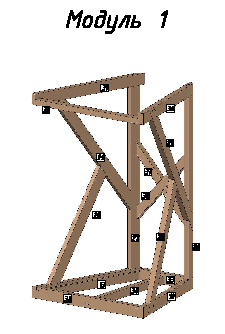 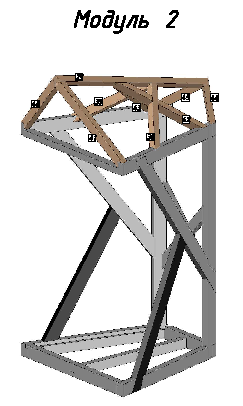 